Российская ФедерацияРеспублика ХакасияАлтайский районСовет депутатов Белоярского сельсоветаРЕШЕНИЕ«26» декабря 2019					                                                     № 101с. Белый ЯрО  внесении изменений в решение и приложение № 1 к решению Совета депутатов Белоярского сельсовета от 18.02.2015 № 7 «Об утверждении схемы многомандатных избирательных округов для проведения выборов депутатов Совета депутатов  Белоярского сельсовета третьего созыва»  В соответствии с ч. 2,6 статьи 8 Закона Республики Хакасия «О выборах глав муниципальных образований и депутатов представительных органов муниципальных образований в Республике Хакасия», Совет депутатов Белоярского сельсовета  РЕШИЛ:Внести в решение и приложение № 1 к  решению   Совета депутатов Белоярского сельсовета от 18.02.2015 № 7 «Об утверждении схемы многомандатных  избирательных округов для проведения выборов депутатов Совета депутатов  Белоярского сельсовета третьего созыва» следующие изменения:в приложении описании схемы: - трехмандатный избирательный округ № 1  дополнить  словами «пер. Северный»; - четырехмандатный избирательный округ № 2 дополнить словами «ул. Горького»- пятимандатный избирательный округ № 4 дополнить  словами «ул. Перминова, Похабова, Придорожная, Промышленная, Степная, Строителей, Свободная, Тихая, Весны, Линейная, Озерная, Завидная, Заречная, Озерная, Верхняя, Российская, пер. Удачный».Настоящее Решение вступает в силу со дня его официального опубликования (обнародования).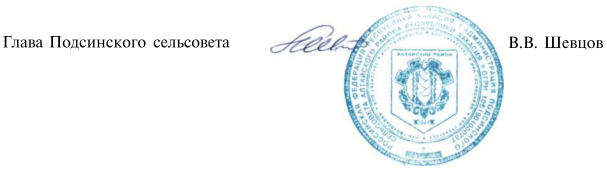 Глава Белоярского сельсовета                                                                           А.В. Мин Те Хо